Фототаблица от 10.12.2019по адресу: ХМАО-Югра, г. Сургут, пр. Мира, д. 8. Фото № 1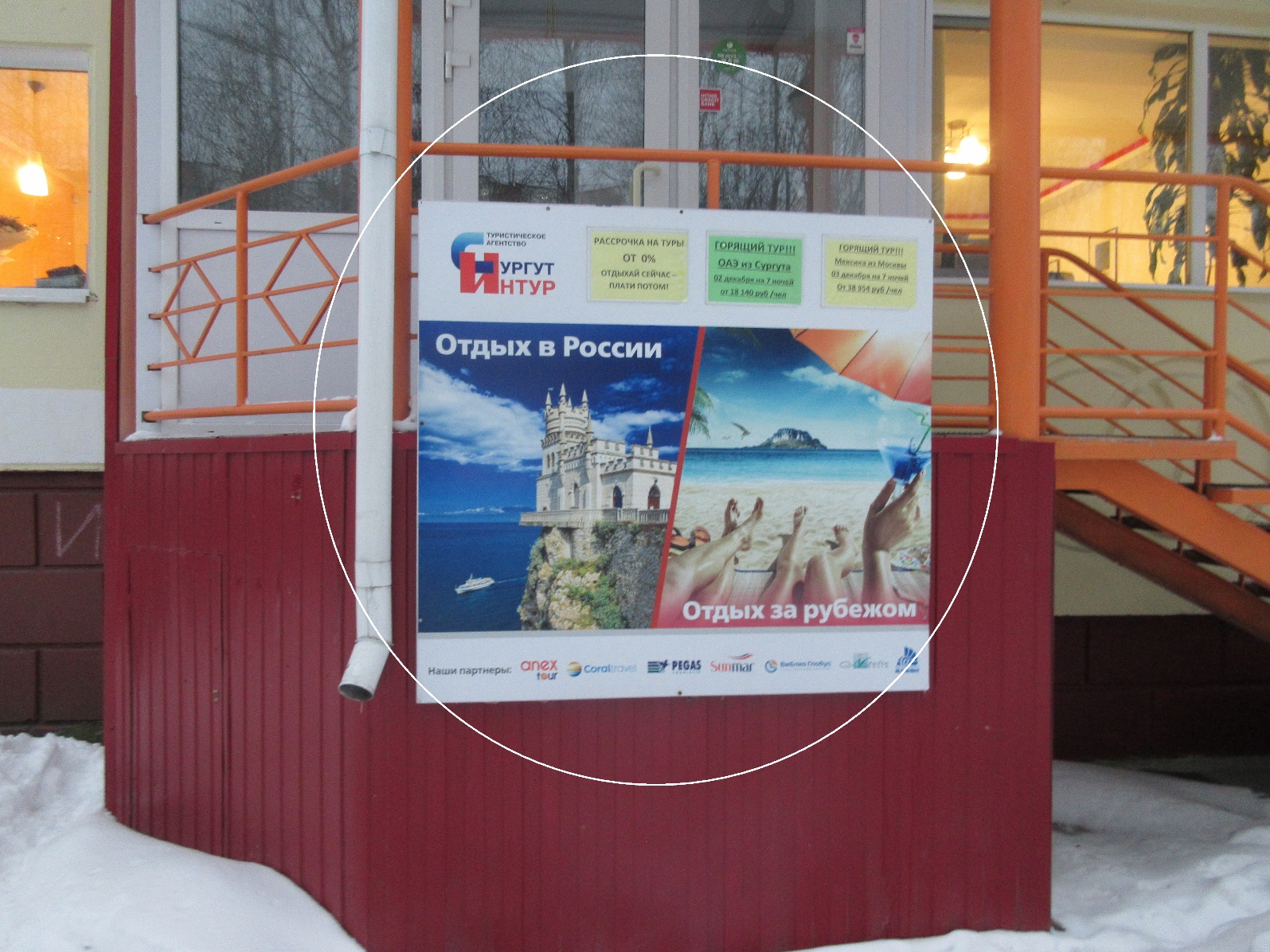 Главный специалист                    								                    Большаков А.А.отдела административного контроляконтрольного управления Администрации города           